GEOGRAFIA - KLASA 8Temat 5: Arktyka – położenie i środowisko geograficzne.Podręcznik -  moduł 26, str. 120-123Atlas  -mapy fizyczne, krajobrazowe i gospodarcze.Sporządź notatkę według poniższych punktów:Określ położenie Arktyki, wyjaśnij od czego pochodzi jej nazwa. Na mapie Arktyki podpisz kontynenty, państwa , morza, ocean, cieśniny, wyspy, archipelagi.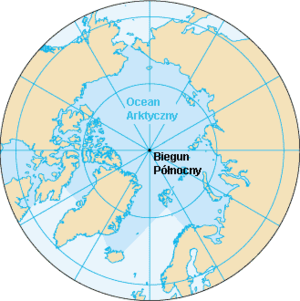 Scharakteryzuj warunki klimatyczne Arktyki na podstawie klimatogramu ryc. 26.A:temperaturyopadyi inne : wiatry, zorza polarna, zjawisko dnia i nocy.Wyjaśnij i zapamiętaj pojęcia: lądolód, wielki pak polarny, góry lodowe.Fauna i flora Arktyki.Zasoby surowcowe Arktyki  -  roszczenia  do jej obszarów.Działalność człowieka w Arktyce.Historia zdobycia Bieguna Północnego.Polska działalność w Arktyce.Oglądnij filmy:https://www.youtube.com/watch?v=jwhRacHb4W0https://www.youtube.com/watch?v=ntCuSBb-xW0Zdjęcia  lub skany własnoręcznie napisanej notatki prześlij na maila: irena.bubula@onet.plTemat 6: Antarktyda – wspólne dobro ludzkości .Podręcznik -  moduł  27, str. 124-128.Atlas – mapa fizyczna.Sporządź notatkę według poniższych punktów:Określ położenie Antarktydy, pochodzenie nazwy.Historia odkrycia siódmego kontynentu Ziemi oraz zdobycia Bieguna Południowego.Na mapie podpisz oceany, morza, wyspy, półwyspy, krainy Antarktydy, najwyższy szczyt, lodowce szelfowe.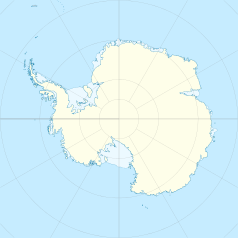 Określ warunki klimatyczne na Antarktydzie w półroczu zimowym i letnim - klimatogram ryc. 27 Atemperaturyopadywiatryburze śnieżnefatamorganazorza polarnaCechy ukształtowania powierzchni Antarktydy Wschodniej i  Antarktydy Zachodniej. Wyjaśnij pojęcia:lodowiec szelfowynunatakOsobliwości  fauna Antarktydy. Dlaczego możliwe jest jej życie na pustyni lodowej.Działalność człowieka na Antarktydzie – polska stacja badawcza.Układ Antarktyczny i jego postanowienia.Oglądnij filmy: https://www.youtube.com/watch?v=-dmXSqx2qRU   Zdjęcia  lub skany własnoręcznie napisanej notatki prześlij na maila: irena.bubula@onet.pl